Publicado en CDMX el 07/02/2020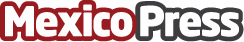 Las dietas de Joaquín Phoenix y Fernanda Castillo, las más populares en MéxicoEl estudio muestra que en las búsquedas en internet relacionadas con dietas y famosos, resaltan las dietas veganas. La Secretaría de Salud, indica que se debe consultar a un especialista en nutrición para que diseñe la mejor dieta de acuerdo con las necesidades de cada individuoDatos de contacto:Norma Aparicio55 5511 7960Nota de prensa publicada en: https://www.mexicopress.com.mx/las-dietas-de-joaquin-phoenix-y-fernanda Categorías: Nutrición Sociedad http://www.mexicopress.com.mx